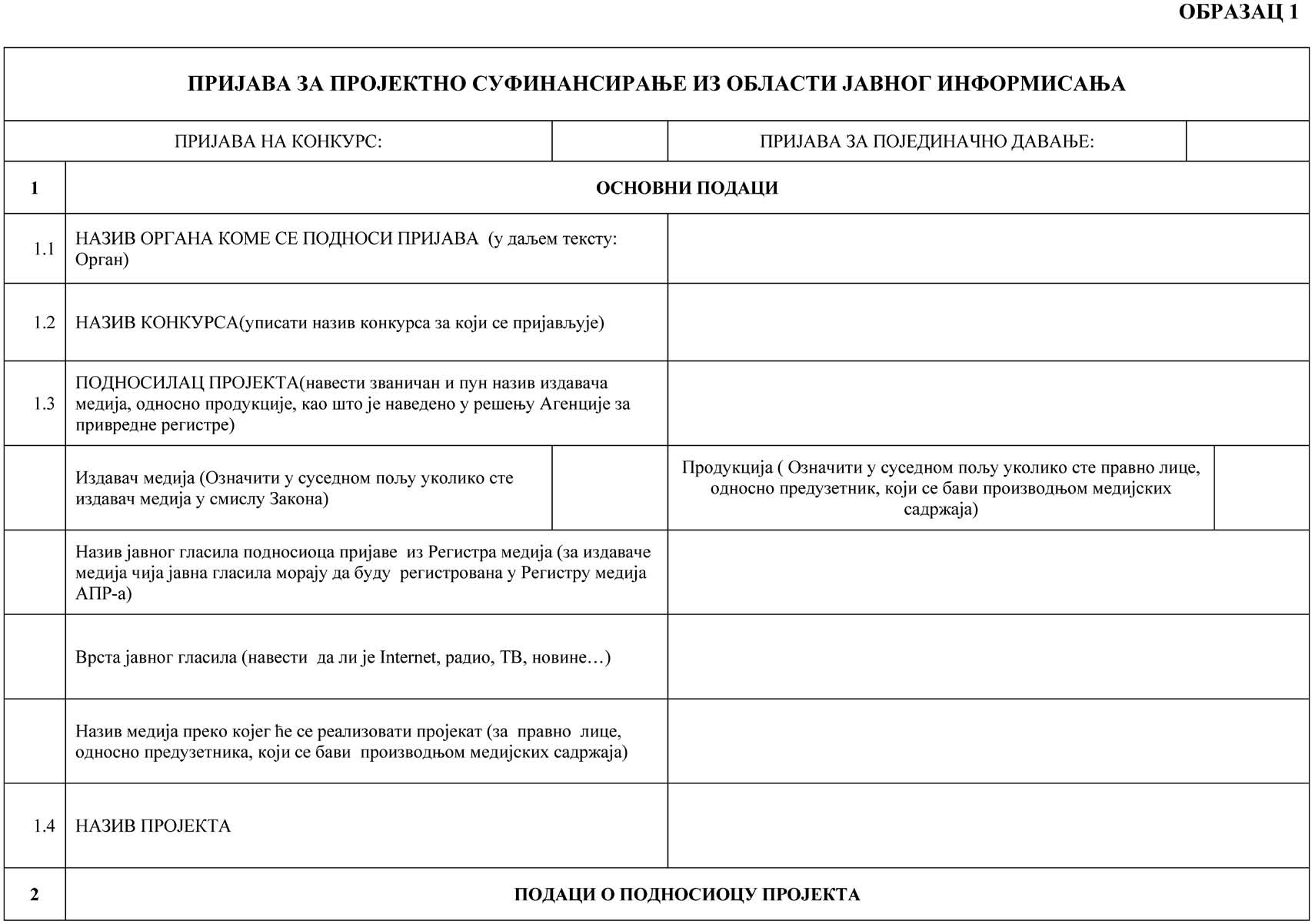 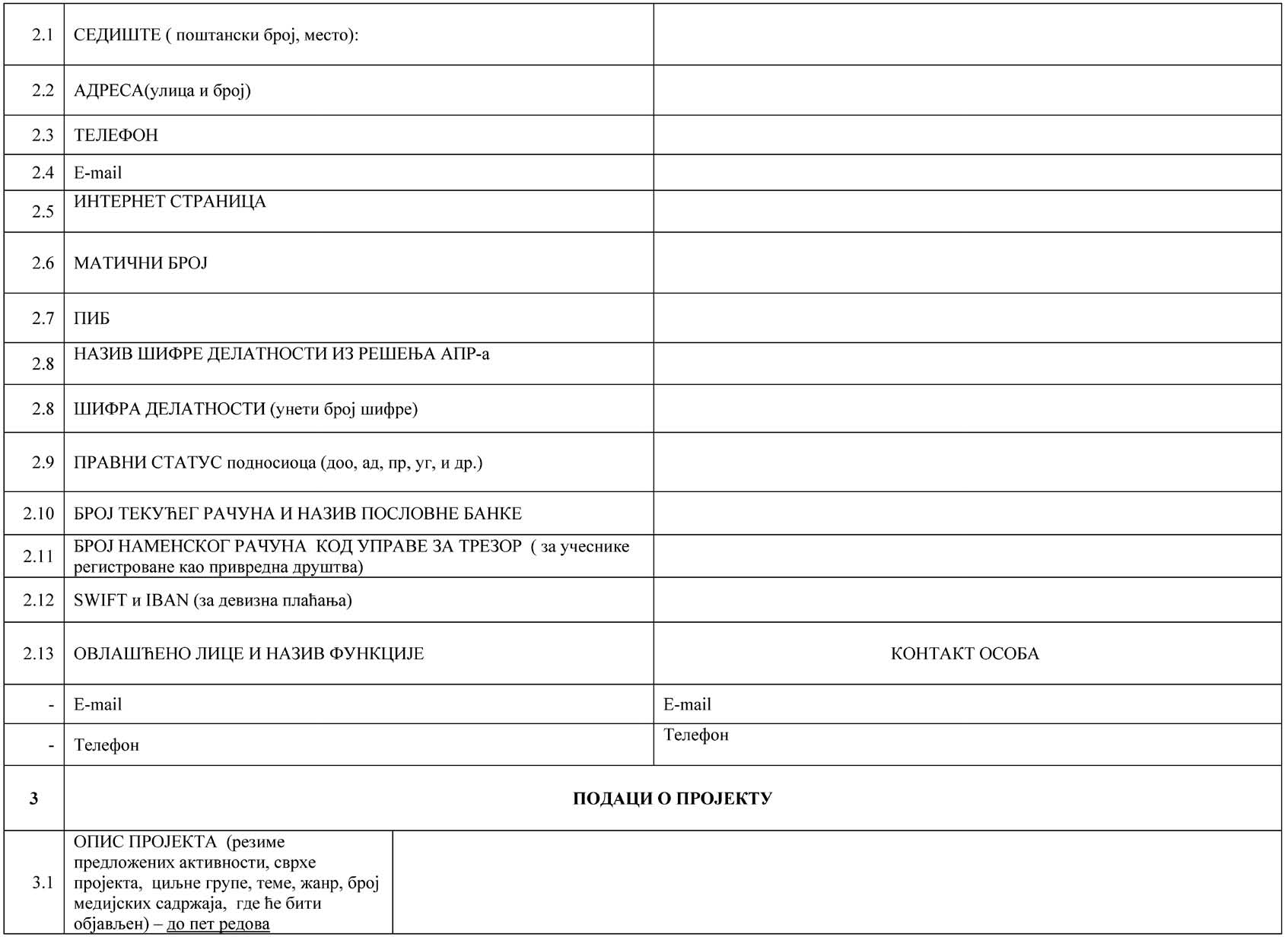 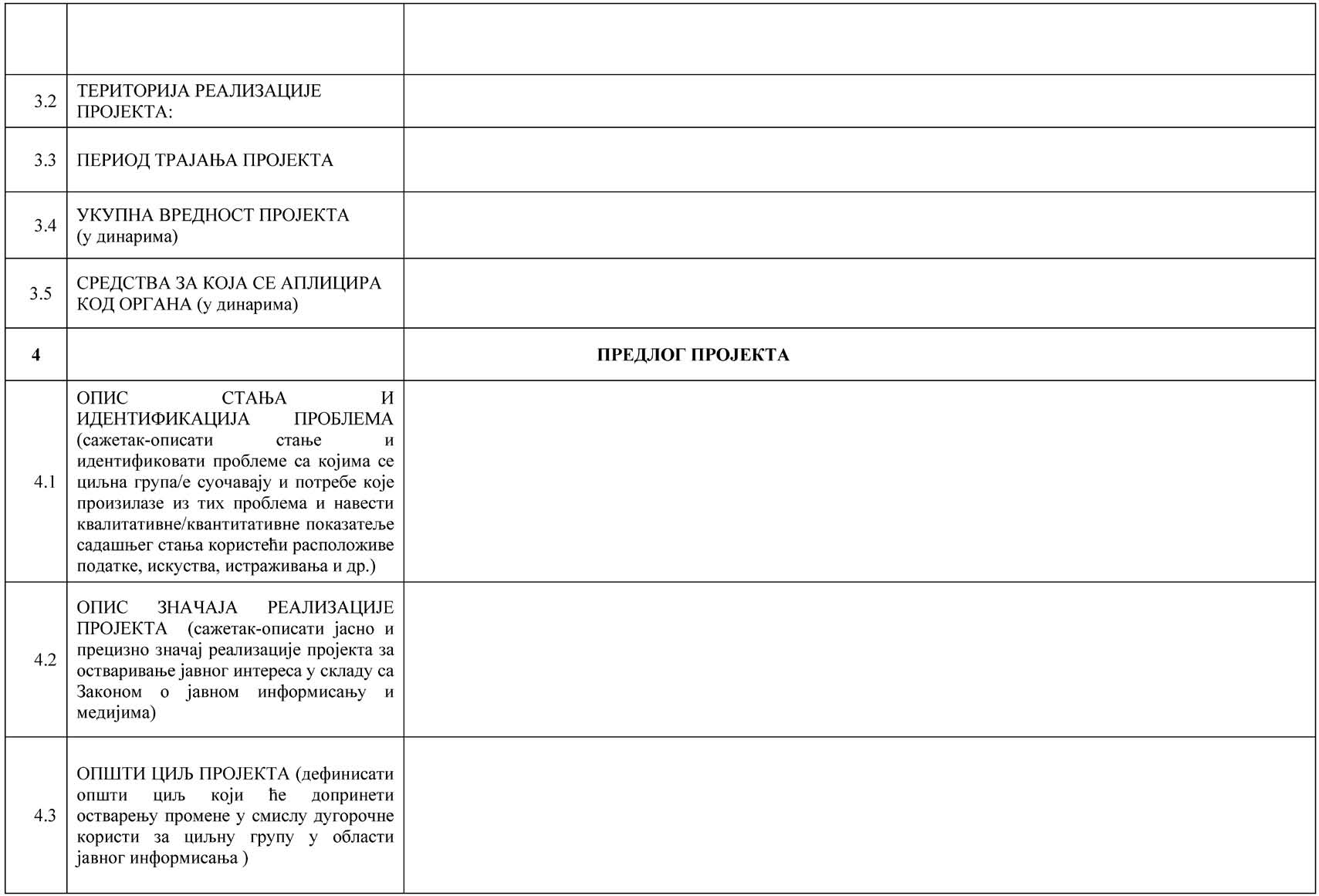 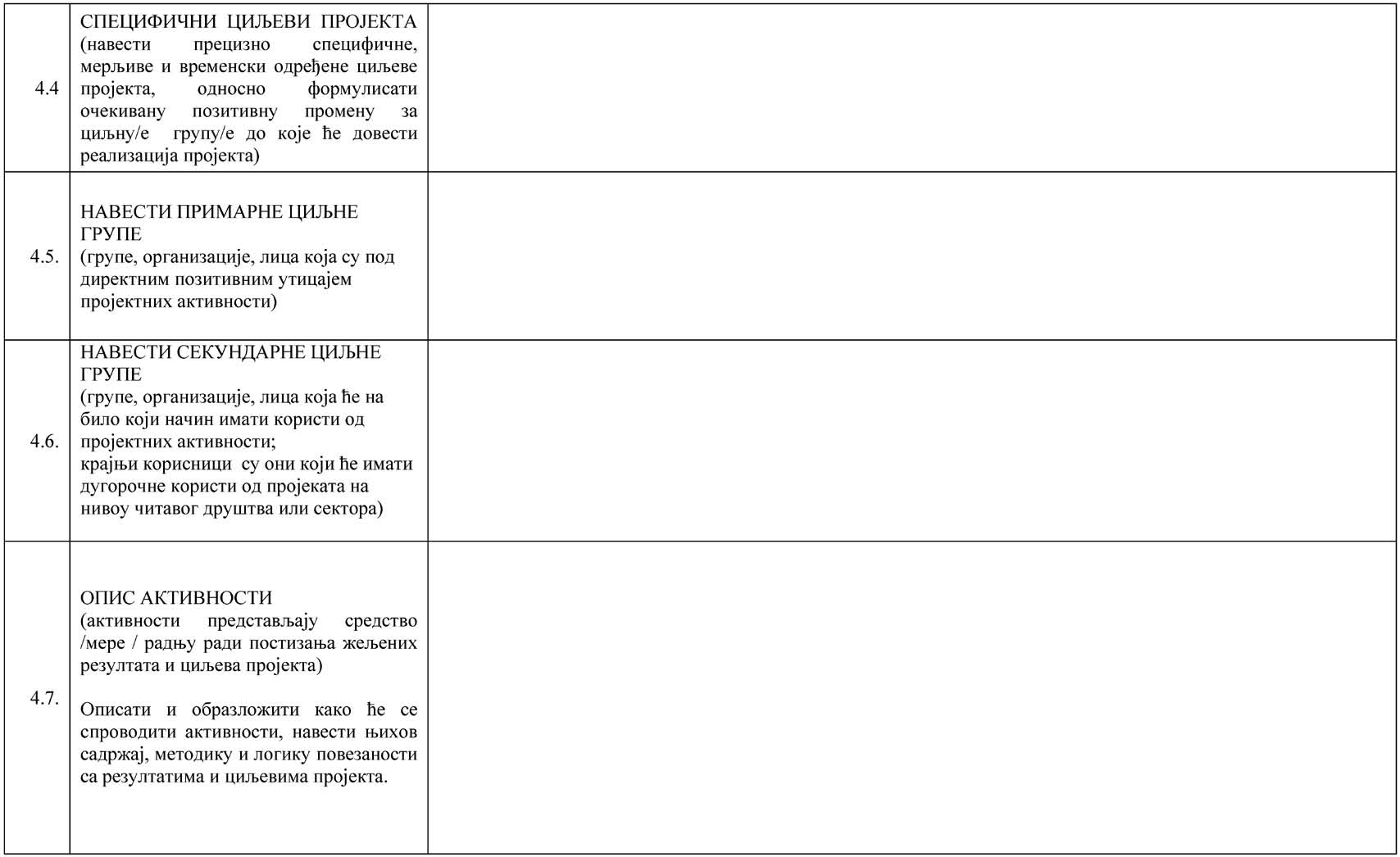 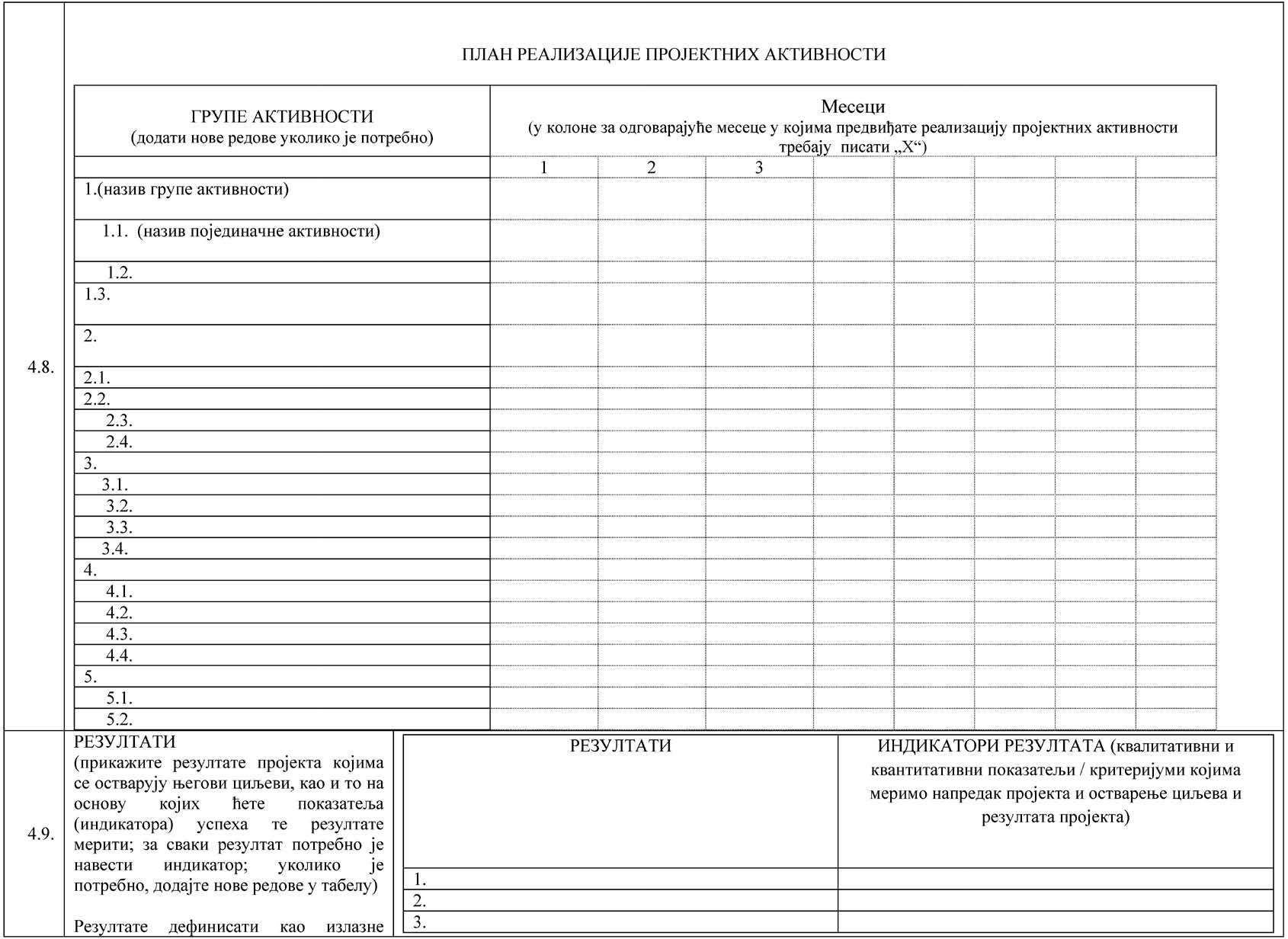 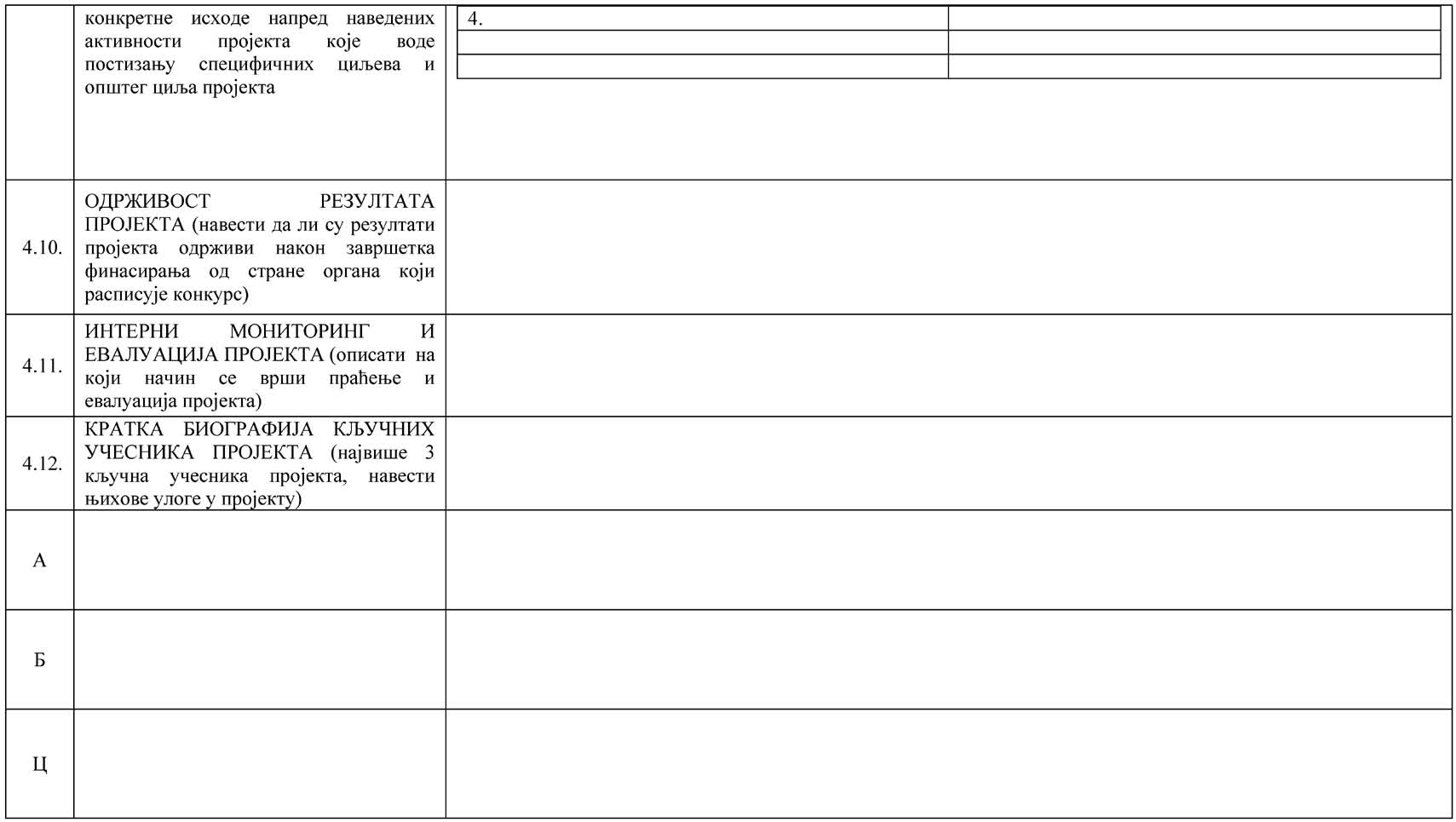 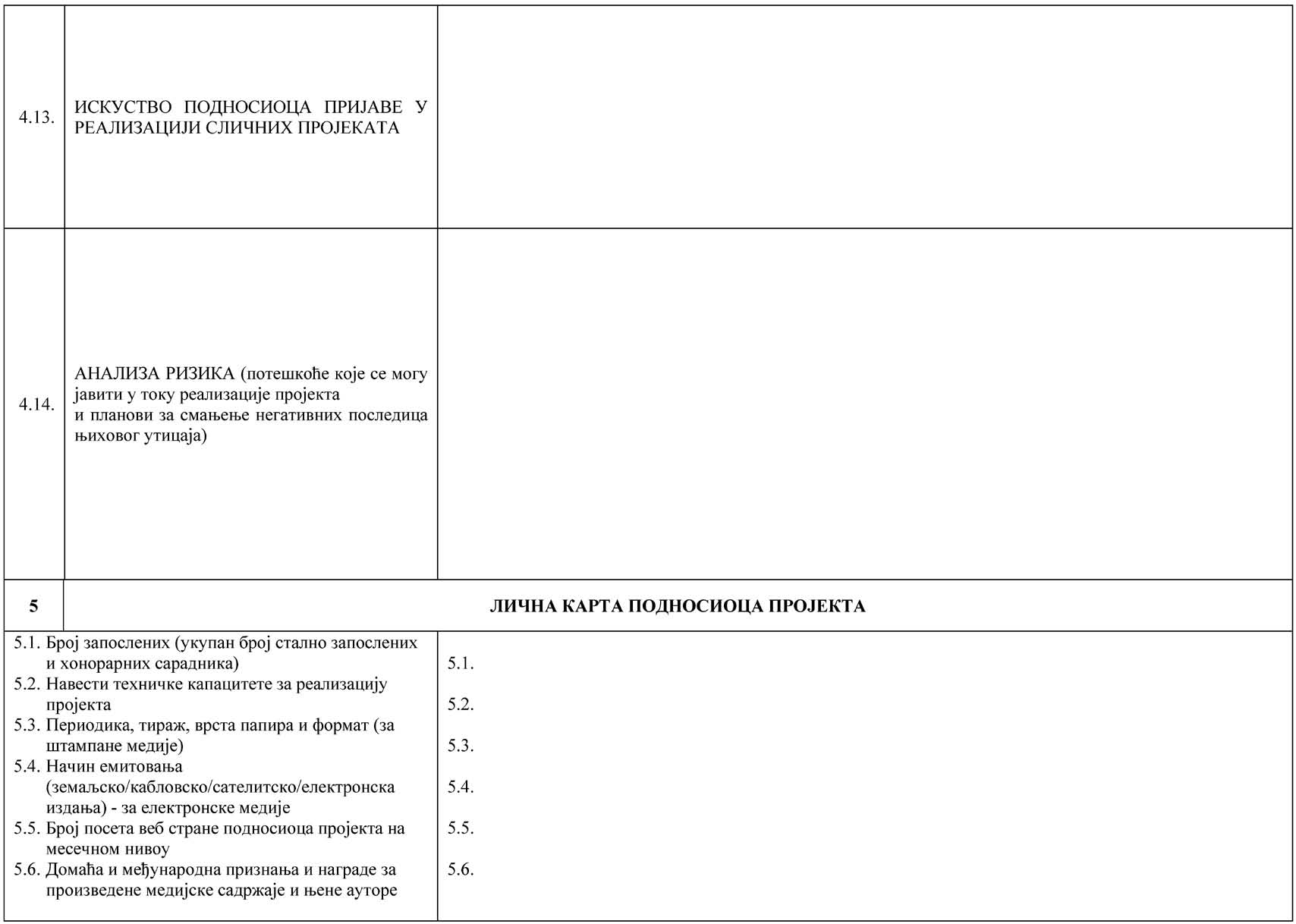 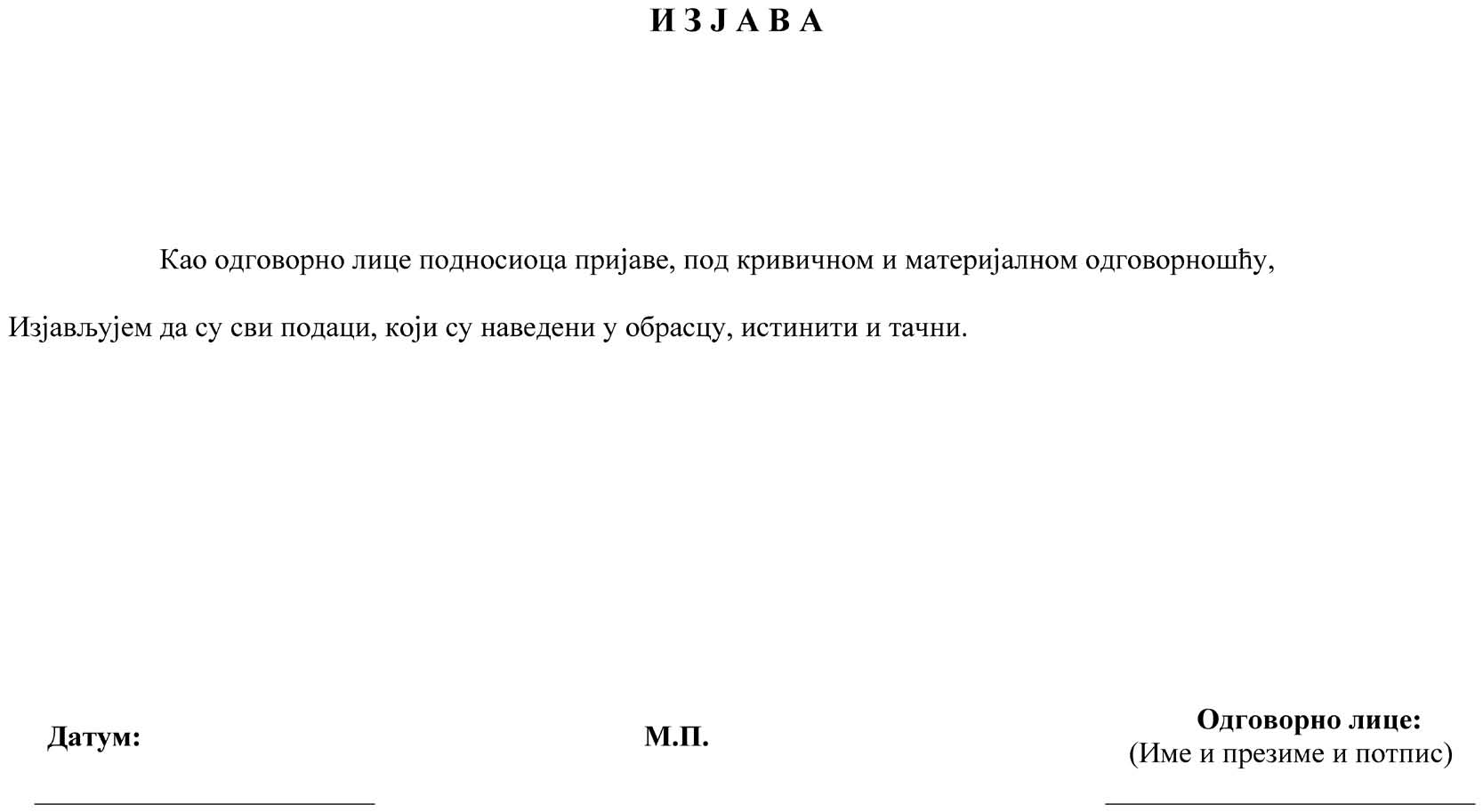 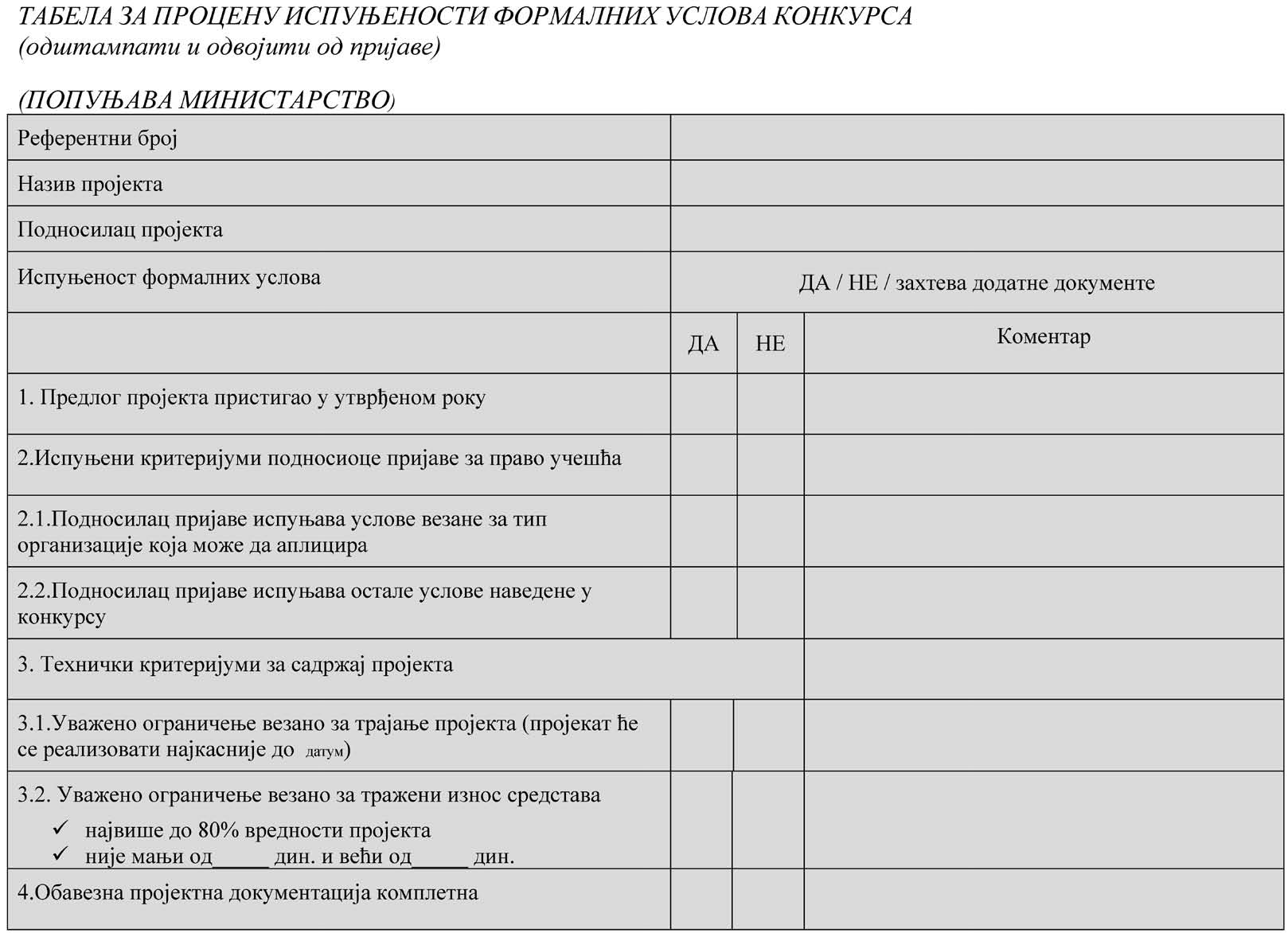 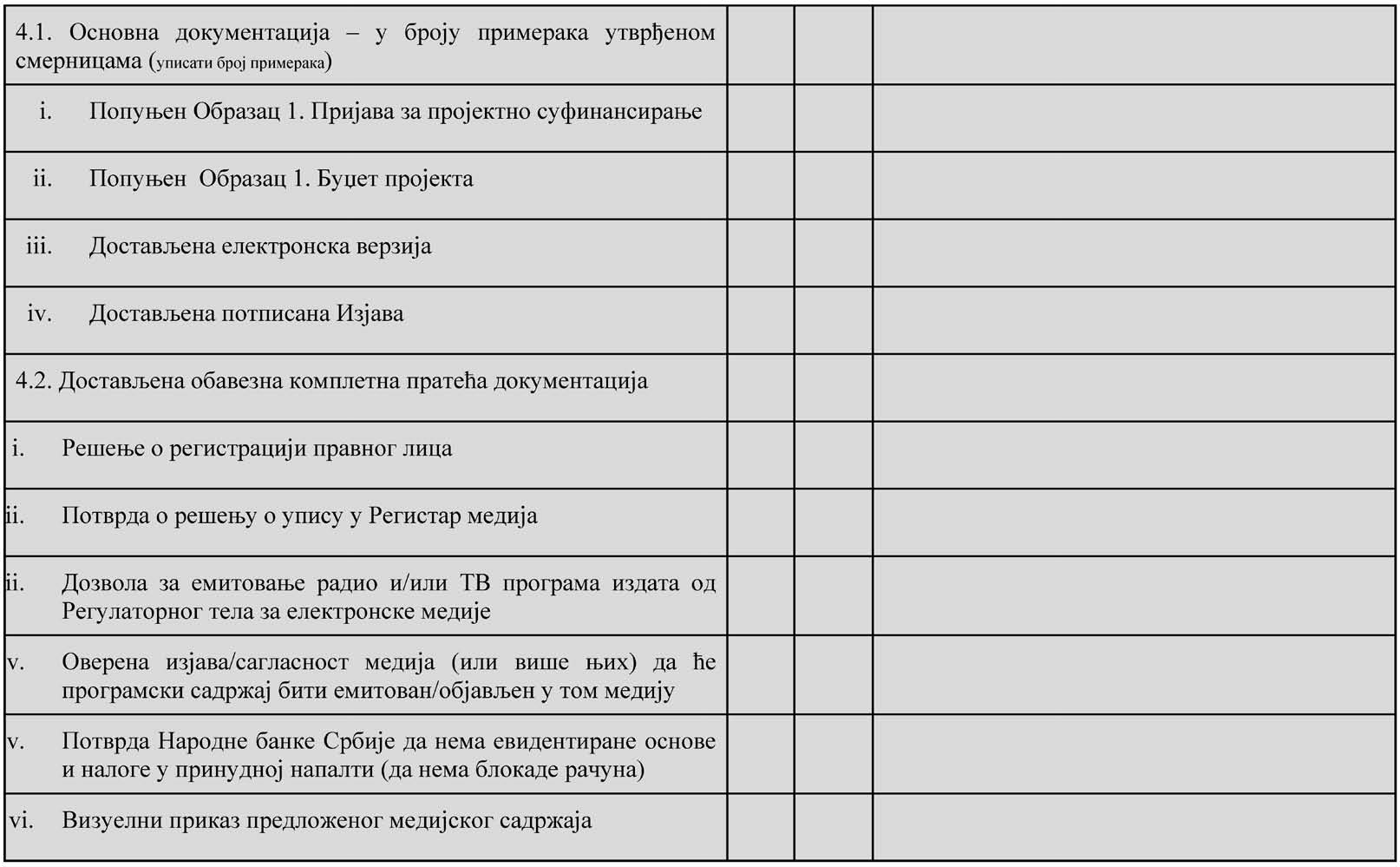 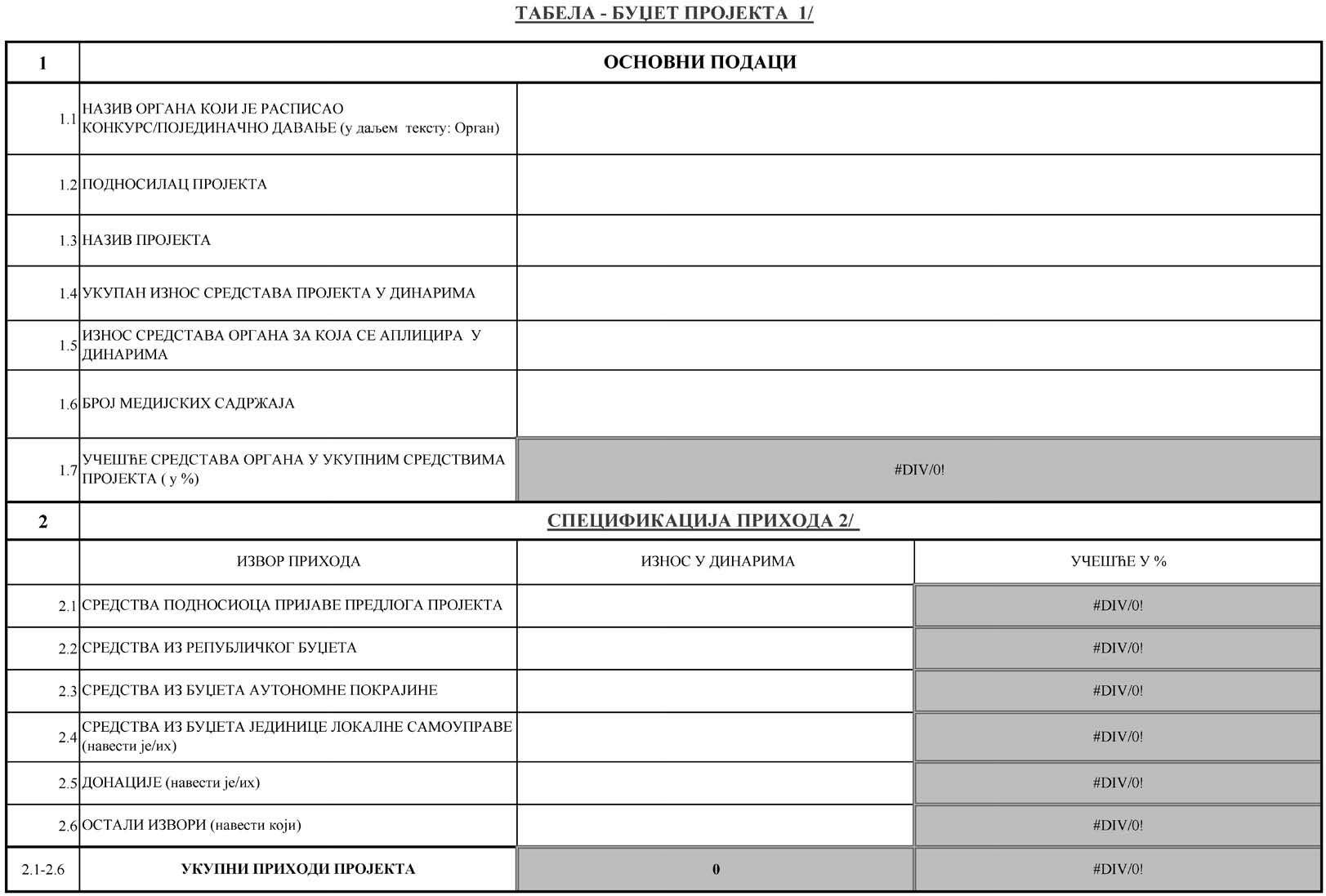 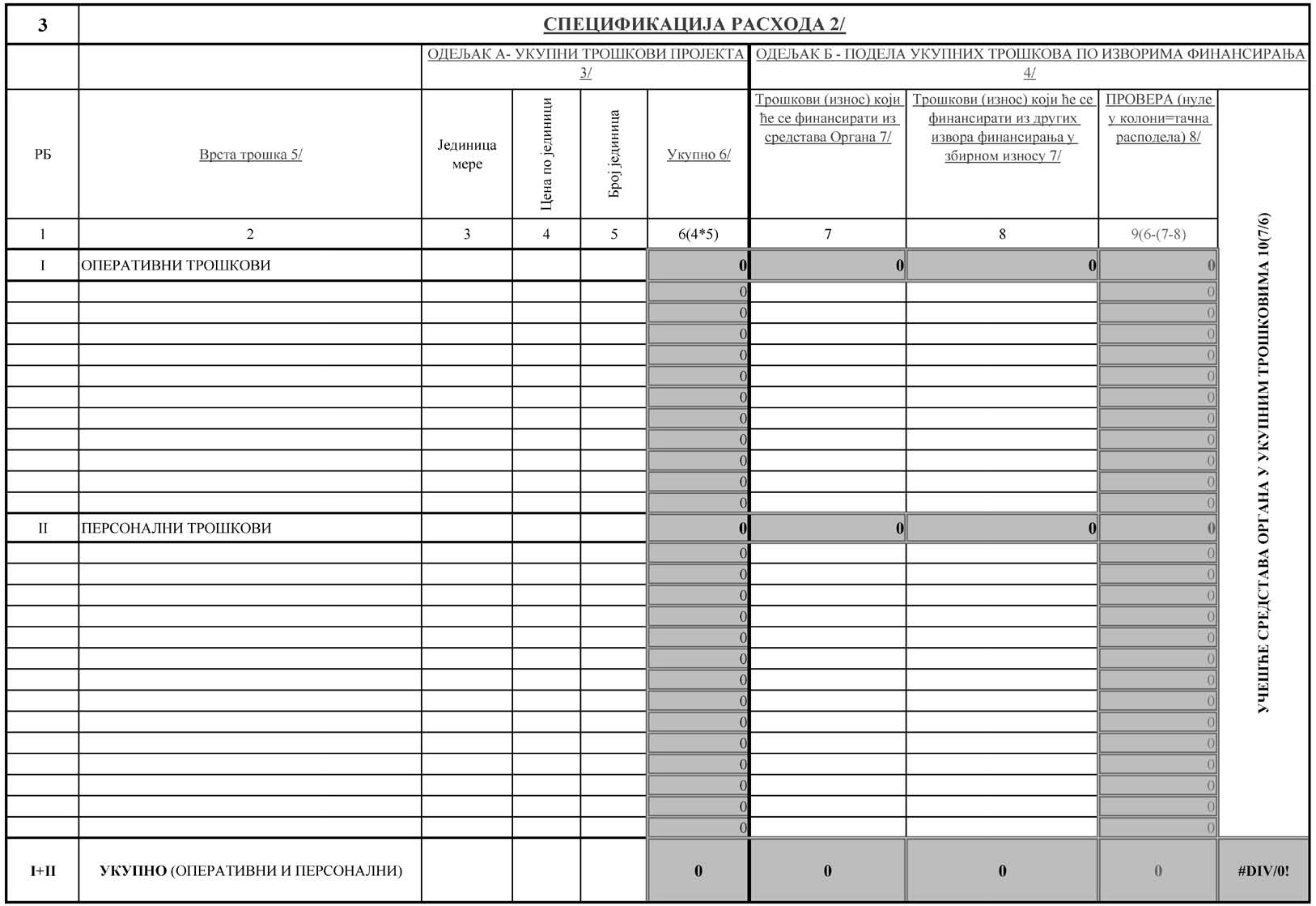 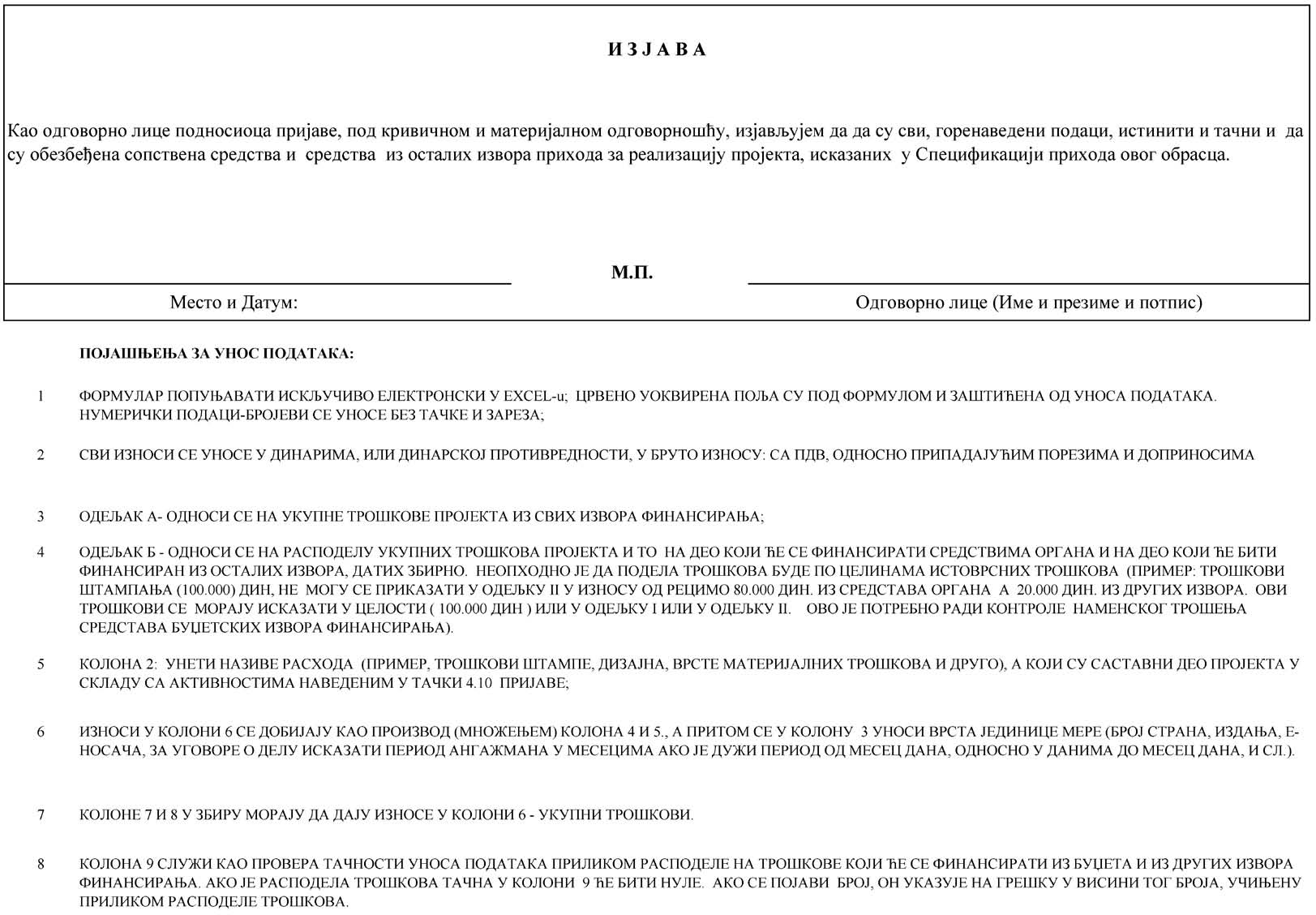 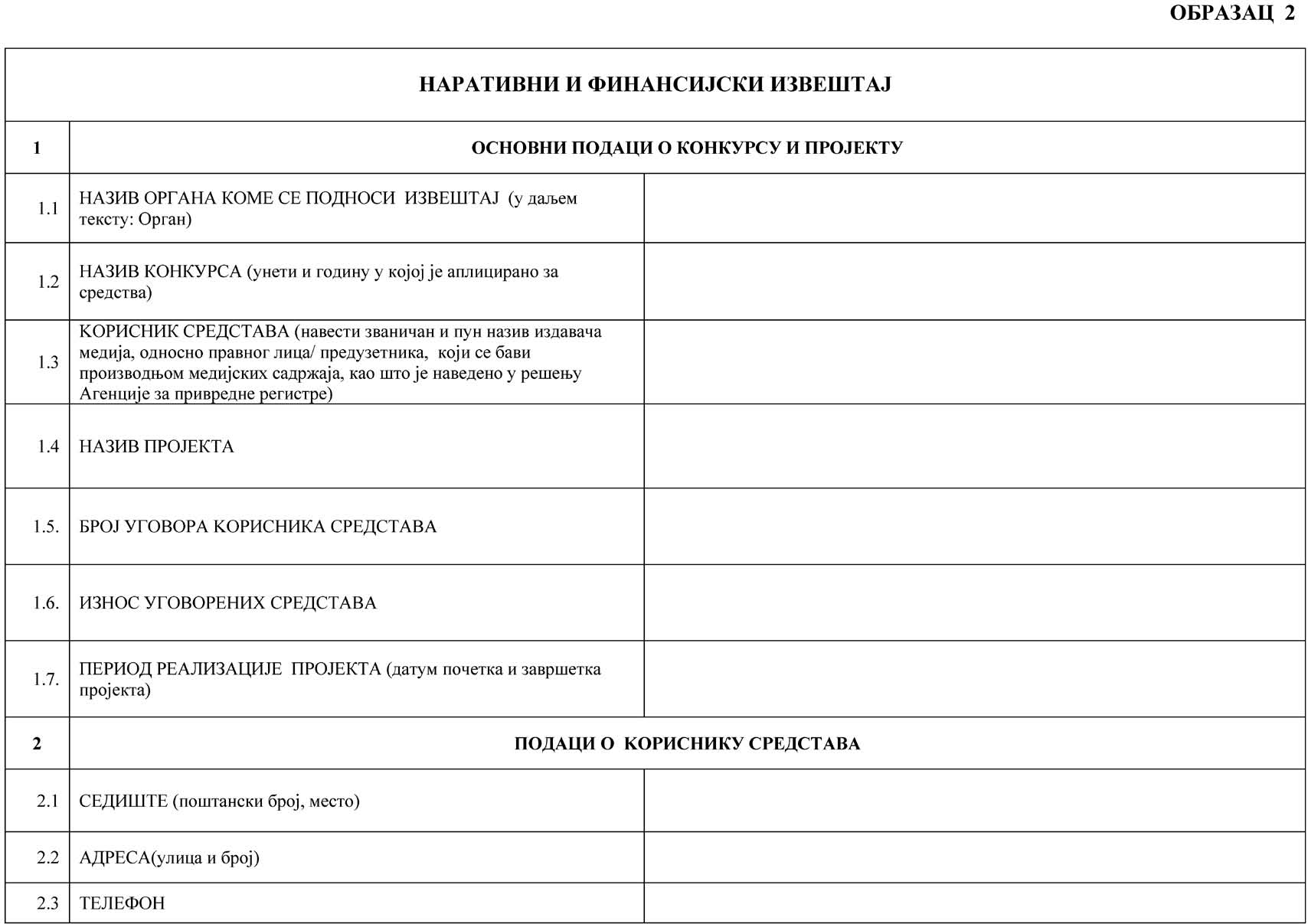 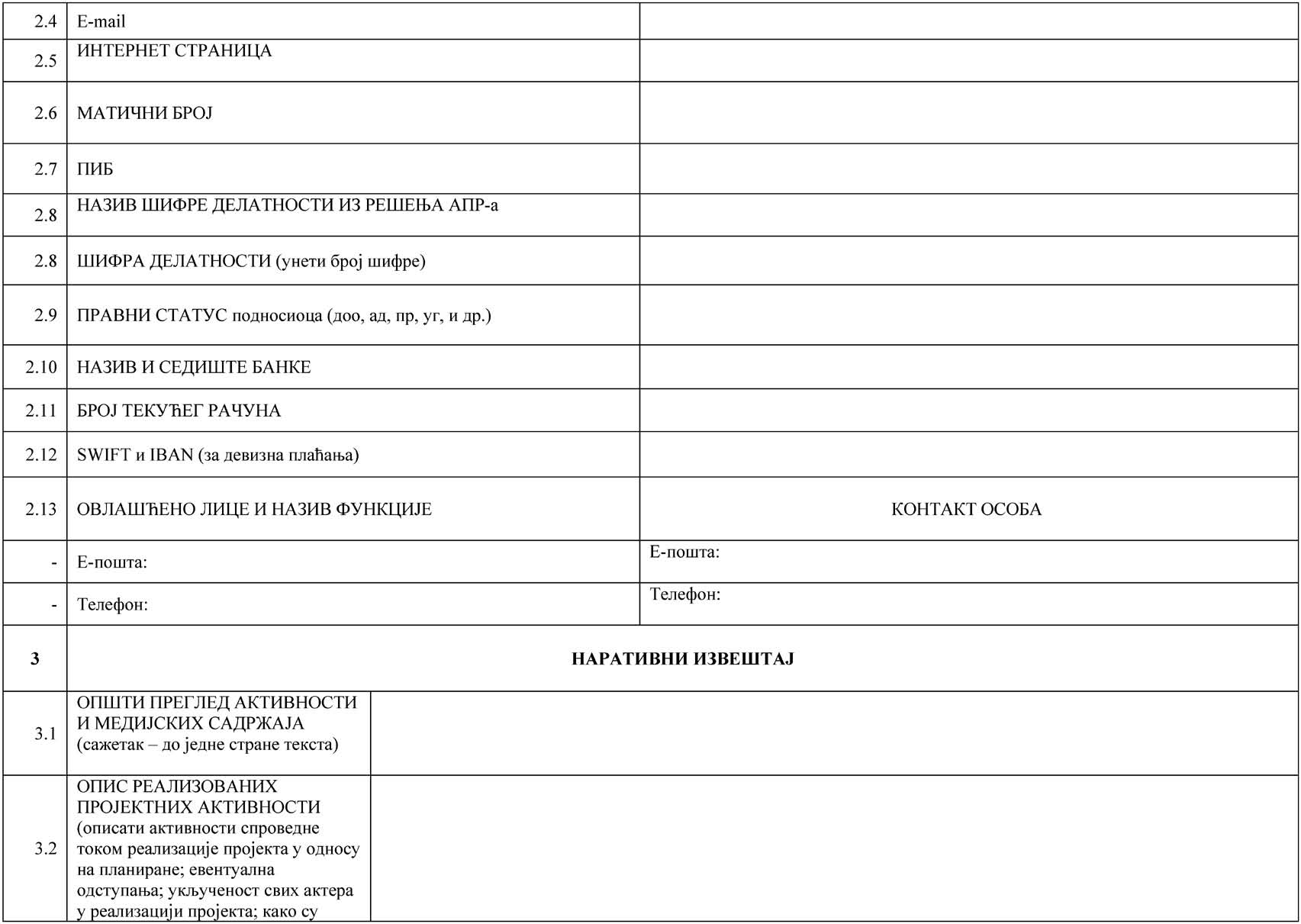 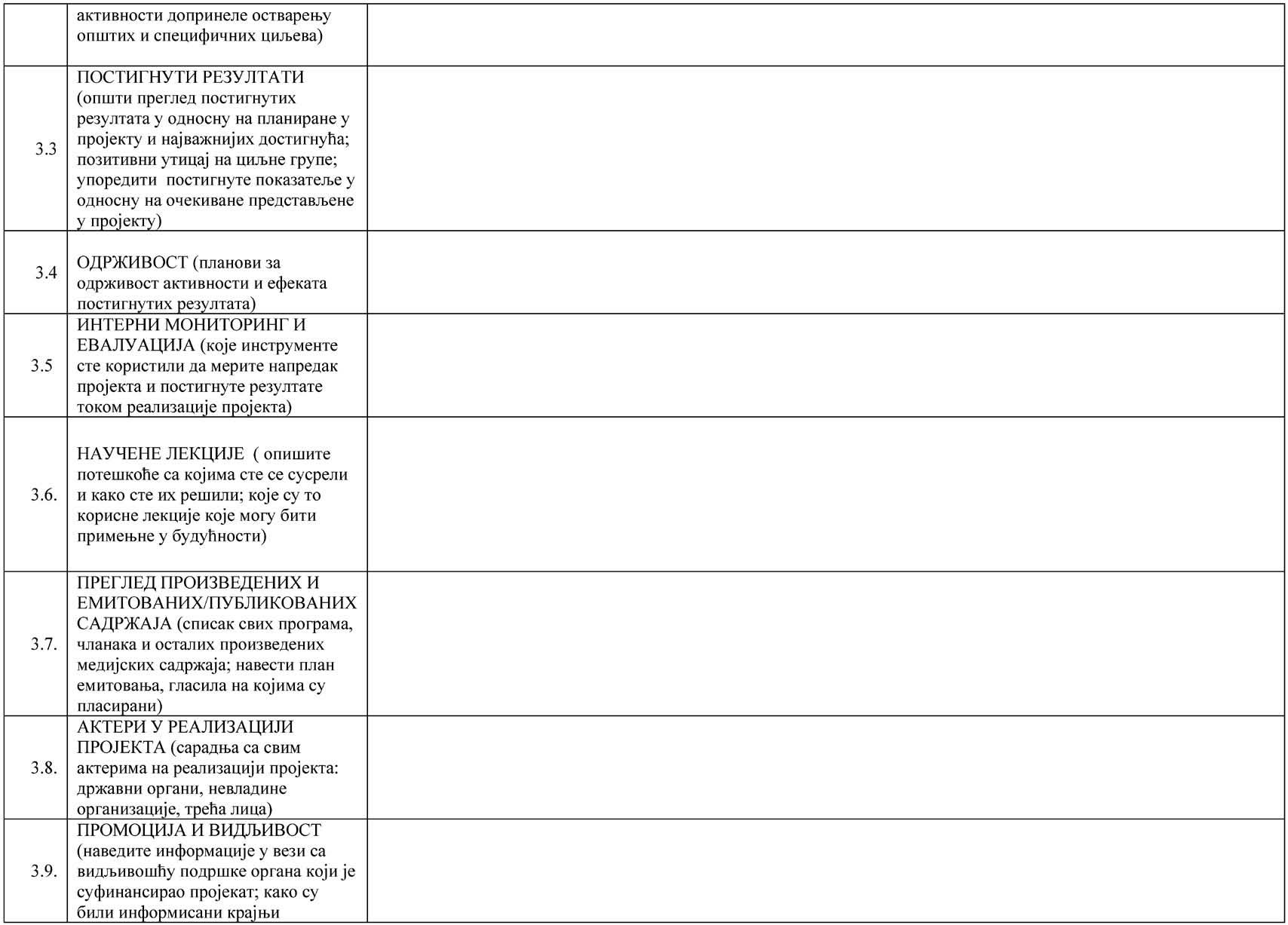 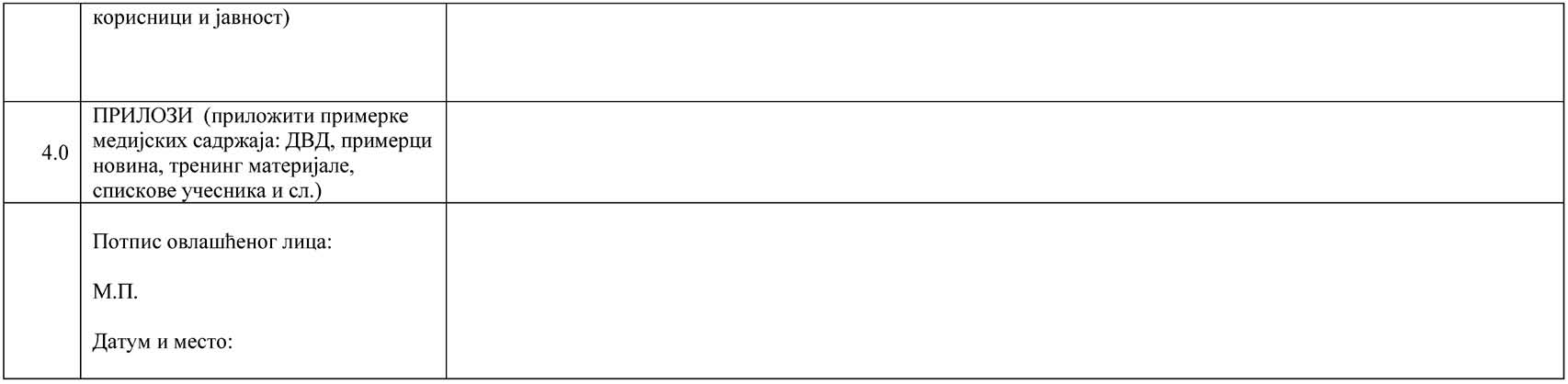 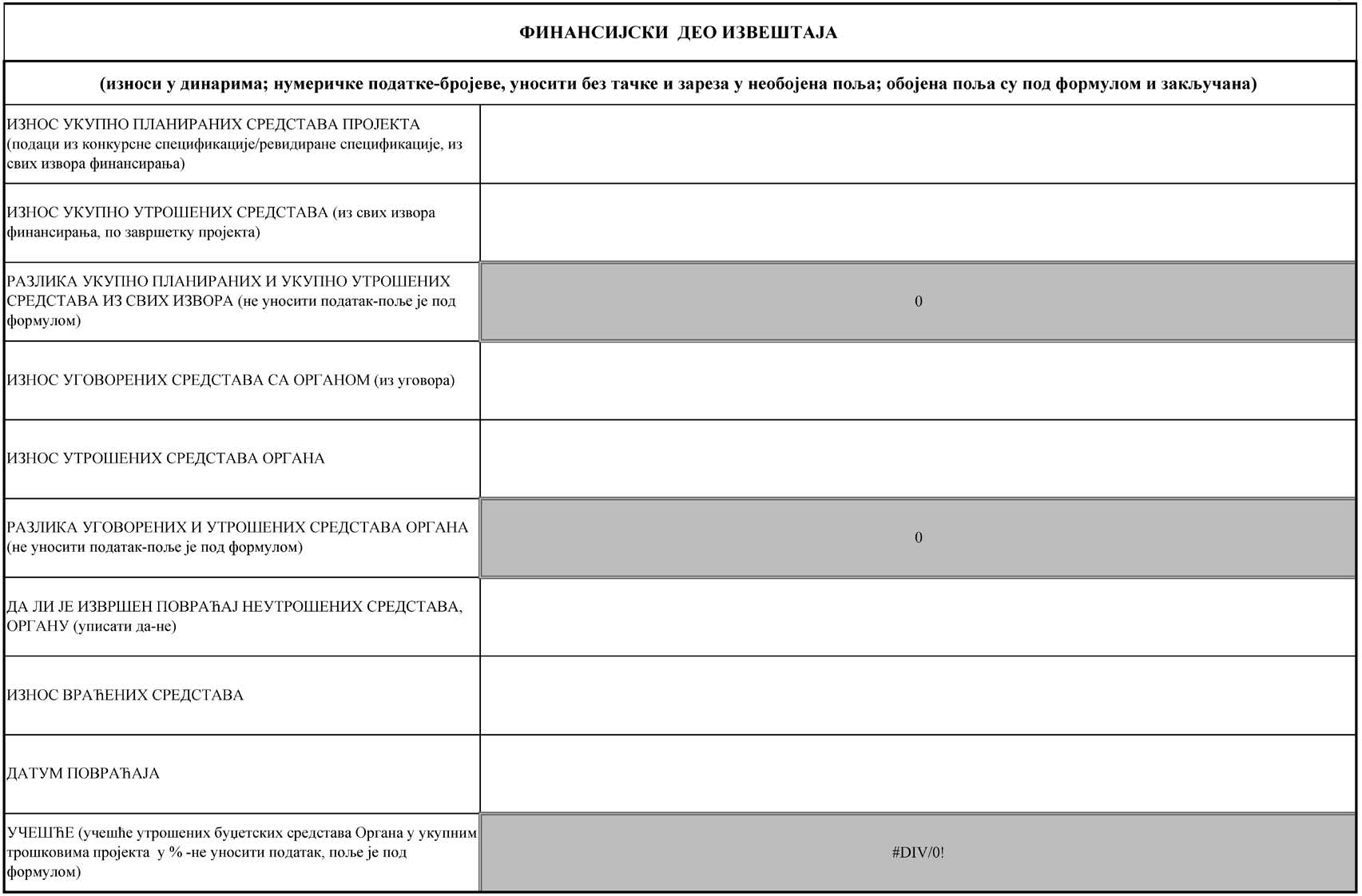 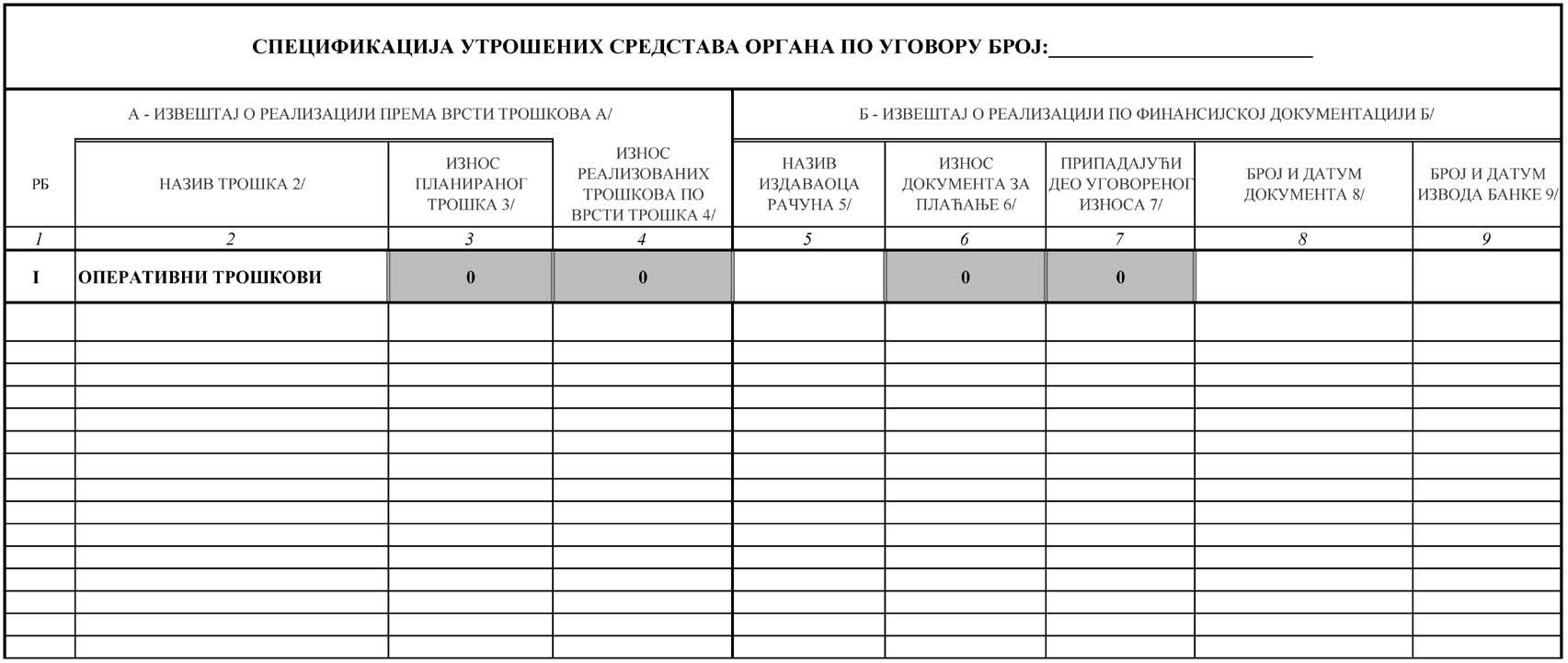 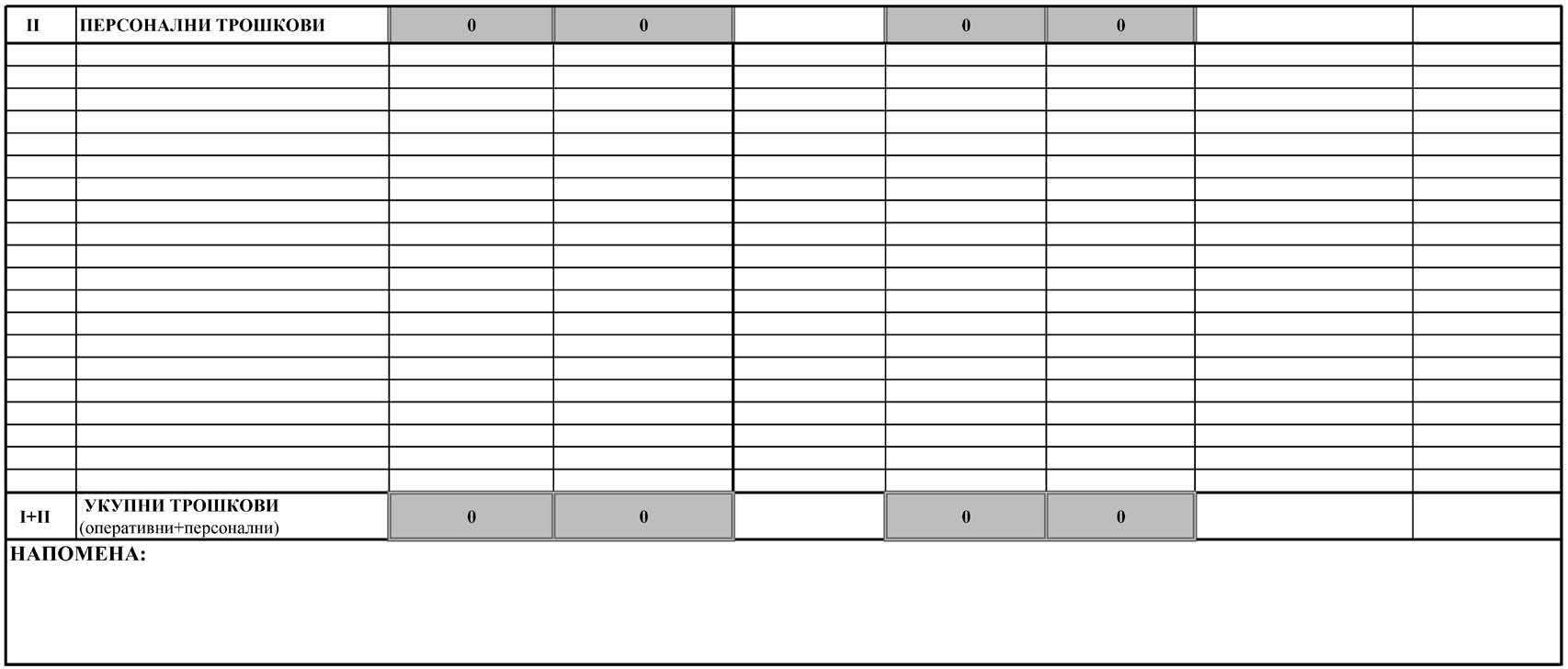 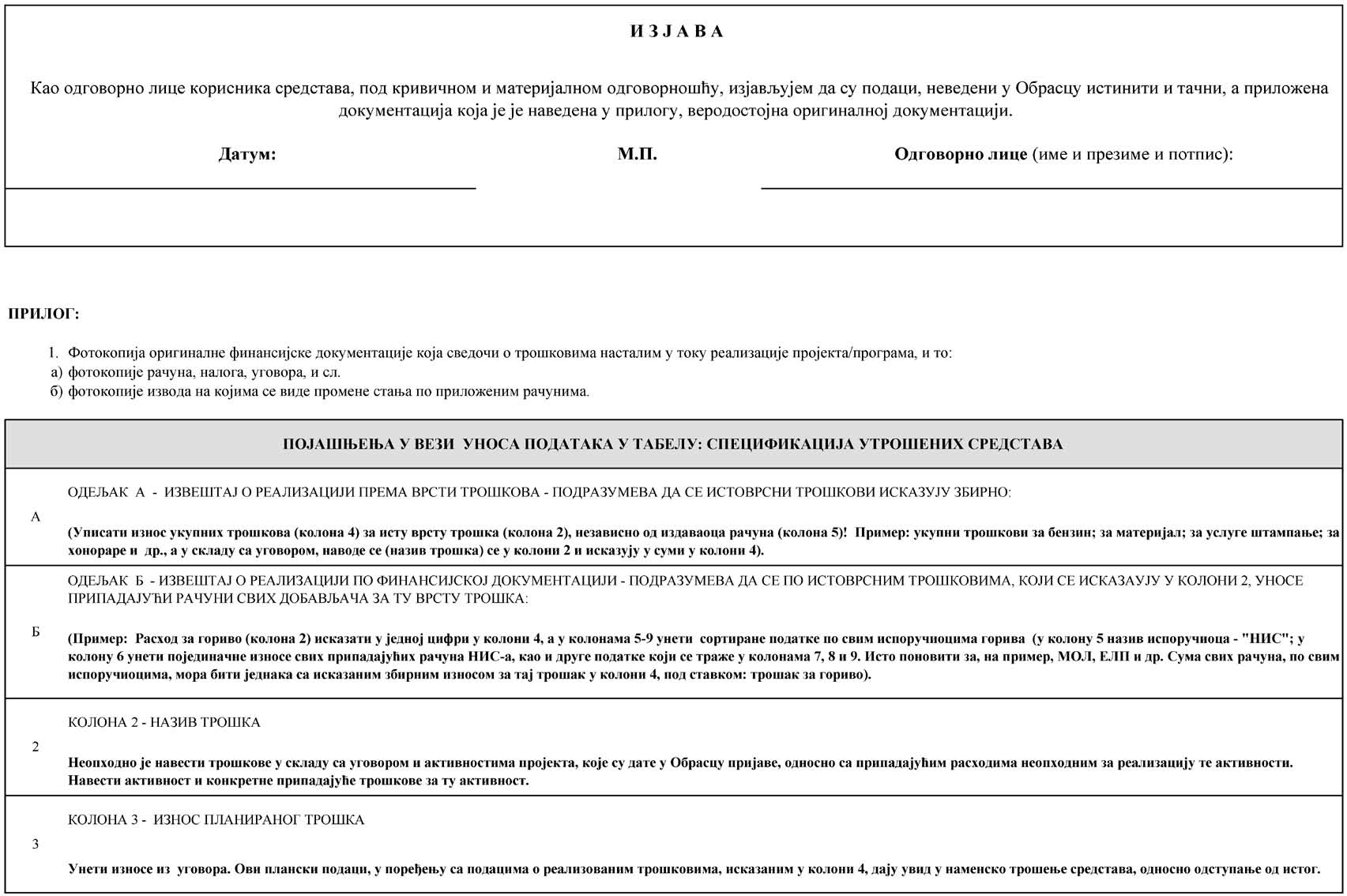 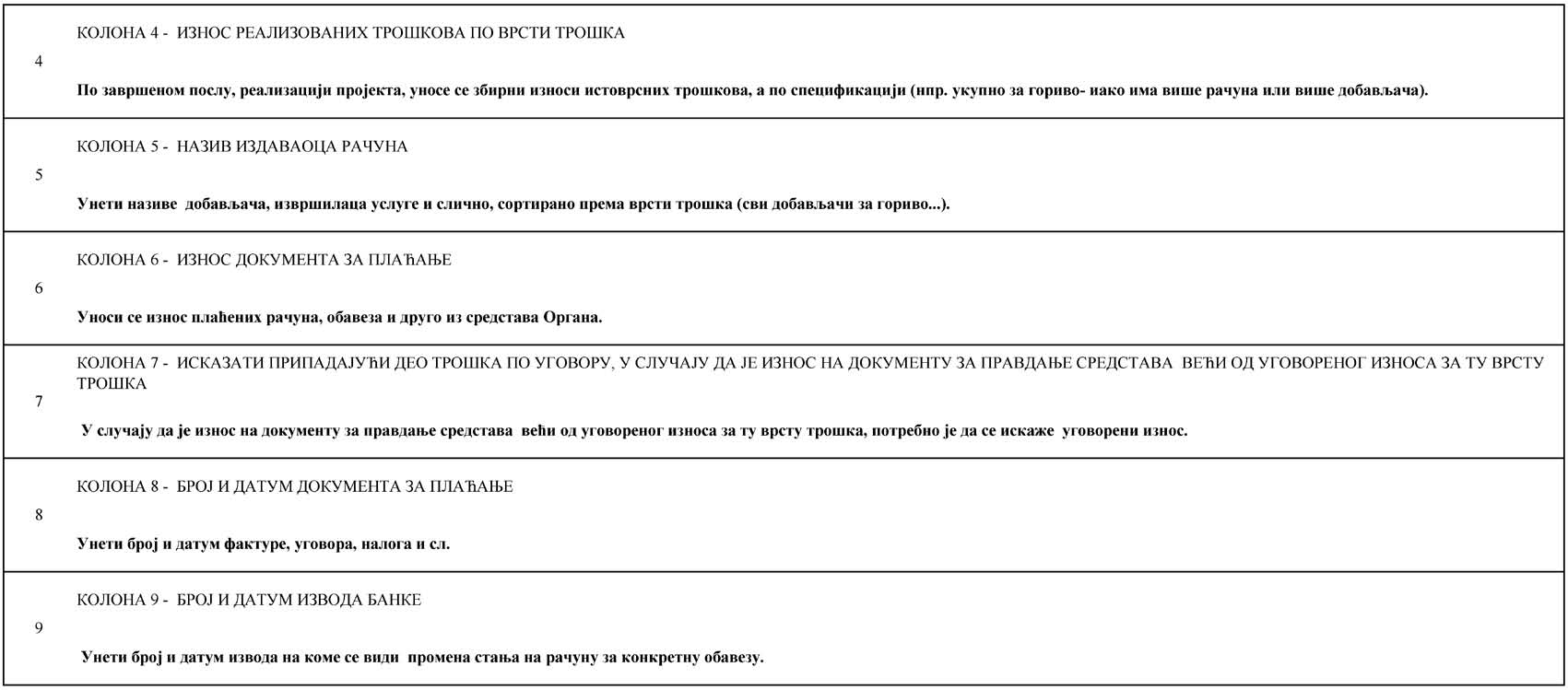 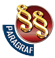 ПРАВИЛНИКО СУФИНАНСИРАЊУ ПРОЈЕКАТА ЗА ОСТВАРИВАЊЕ ЈАВНОГ ИНТЕРЕСА У ОБЛАСТИ ЈАВНОГ ИНФОРМИСАЊА("Сл. гласник РС", бр. 16/2016)